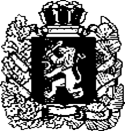 ГЛАВА КУЛАКОВСКОГО СЕЛЬСОВЕТАМОТЫГИНСКОГО РАЙОНАКРАСНОЯРСКОГО КРАЯПОСТАНОВЛЕНИЕ15.05.2015г                                               п. Кулаково                                                  № 19-пгО внесении изменений в Положение «Об утверждении  Положения о системе  оплаты  труда  лиц, занимающих должности , не отнесенные к должностям муниципальной службы в администрации Кулаковского  сельсовета»В целях совершенствования  системы оплаты труда, руководствуясь ст .135 Трудового  кодекса Российской Федерации, Законом Красноярского края от  29.10.2009 №9-3864  «О новых системах оплаты  труда  работников краевых государственных бюджетных и казенных учреждений», с целью повышения эффектности работы сотрудников занимающих должности, не отнесенные к должностям  муниципальной службы в администрации Кулаковского сельсоветаПОСТАНОВЛЯЮ:1.Внести  изменения в «Положение о системе оплаты  труда лиц, занимающих должности, не отнесенные к должностям муниципальной службы в администрации Кулаковского сельсовета» согласно Приложению №12.Специалисту администрации Сапего Т.А. внести изменения в трудовые договоры  сотрудников  занимающих должности, не отнесенные к должностям  муниципальной службы. 3.Контроль за выполнением данного Постановления оставляю за собой.4.Постановление вступает в силу со дня  его подписания, и применяется к правоотношениям, возникшим с 01 июня 2015г.Глава Кулаковского сельсовета Мотыгинского районаКрасноярского края                                                          Т.А Волкова Приложение к Постановлению Главы от 15.05.2015г № 19-пгО внесении изменений в Положение « Об утверждении  Положения о системе  оплаты  труда  лиц, занимающих должности, не отнесенные к должностям муниципальной службы в администрации Кулаковского  сельсовета»ПОЛОЖЕНИЕ
о  системе оплаты труда лиц, занимающих должности, не отнесенные к должностям муниципальной службы в администрации Кулаковского сельского совета.
Общие Положения
           1. Настоящее Положение разработано в целях обеспечения социальной защищенности, совершенствования, регулирования и упорядочения оплаты труда работников, занимающих должности, не отнесенные к должностям муниципальной службы, в  администрации Кулаковского сельского совета (далее –КСС).           2. Новая система оплаты труда работников включает в себя размеры окладов, перечень выплат компенсационного и стимулирующего характера, порядок и условия их назначения и выплаты.3. Оплата труда работников, занятых по совместительству, а также на условиях неполного рабочего времени, производится пропорционально отработанному времени либо на других условиях, определенных трудовым договором.
           Определение размеров заработной платы по основной должности, а также по должности, занимаемой в порядке совместительства, производится раздельно по каждой из должностей.
2. Порядок и условия оплаты труда работников.1.  Размеры окладов работников устанавливаются на основе отнесения занимаемых ими должностей к профессиональным квалификационным группам (квалификационным уровням профессиональных квалификационных групп) согласно приложению № 1 к настоящему Положению.2. С учетом условий труда работникам устанавливаются выплаты компенсационного характера, предусмотренные разделом 3 настоящего Положения приложение № 3.             3. Работникам устанавливаются выплаты стимулирующего характера, предусмотренные разделом 4 настоящего Положения.4.  Все виды компенсационных и стимулирующих выплат устанавливаются к окладу, ставке заработной платы работника, кроме районного коэффициента и процентной надбавки к заработной плате за стаж работы в местностях с особыми климатическими условиями
  3. Порядок и условия установления выплат  компенсационного характера 1. С учетом условий труда работникам устанавливаются следующие выплаты компенсационного характера:
           - выплаты за работу в местностях с особыми климатическими условиями;
           - выплаты за работу в условиях, отклоняющихся от нормальных (при выполнении работ различной квалификации, совмещении профессий (должностей), расширении зон обслуживания, исполнении обязанностей временно отсутствующего работника без освобождения от работы, определенной трудовым договором, работе в выходные и нерабочие праздничные дни, сверхурочной работе, работе в ночное время).2. Выплаты компенсационного характера устанавливаются правовыми актами КСС, в процентном отношении к окладам  работников. 3. Выплата за работу в местностях с особыми климатическими условиями устанавливается работникам в порядке и размере, определенном законодательством Российской Федерации.Районный коэффициент и процентная надбавка за  стаж работы в районах Крайнего Севера и приравненных к ним местностях  на материальную помощь, оказываемую в соответствии с пунктами 34-38 настоящего Положения, не начисляется.4. Выплаты за работу в условиях, отклоняющихся от нормальных (при выполнении работ различной квалификации, совмещении профессий (должностей), расширении зон обслуживания, исполнении обязанностей временно отсутствующего работника без освобождения от работы, определенной трудовым договором, работе в выходные и нерабочие праздничные дни, сверхурочной работе, работе в ночное время), устанавливаются в виде:- доплаты за расширение зон обслуживания;- доплаты за увеличение объема работы;          - доплаты за исполнение обязанностей временно отсутствующего работника без освобождения от работы, определенной трудовым договором;- доплаты за работу в ночное время;         - повышенной оплаты за работу в выходные и нерабочие праздничные дни;-повышенной оплаты сверхурочной работы.         5. Доплаты за совмещение профессий (должностей), расширение зон обслуживания, увеличение объема работы или исполнение обязанностей временно отсутствующего работника без освобождения от работы, определенной трудовым договором, устанавливаются работнику в случаях совмещения им профессий (должностей), увеличения объема работы или исполнения обязанностей временно отсутствующего работника без освобождения от работы, определенной трудовым договором.
          Конкретный размер доплаты каждому из работников устанавливается от сложности, характера, объема выполняемых работ, степени затрат основного рабочего времени и не должен превышать 50% оклада  по занимаемой им основной должности.   6. Доплата за работу в ночное время производится работникам за каждый час работы в ночное время. Ночным считается время с 22 часов до 6 часов. Размер доплаты составляет 35% части оклада (должностного оклада), ставки заработной платы за час работы работника.Расчет части оклада (должностного оклада), ставки заработной платы за час работы определяется путем деления оклада (должностного оклада), ставки заработной платы работника на среднемесячное количество рабочих часов в соответствующем календарном году.7. Повышенная оплата за работу в выходные и нерабочие праздничные дни производится работникам, привлекавшимся к работе в выходные и нерабочие праздничные дни.Размер доплаты составляет:- одинарную дневную ставку заработной платы (часть оклада (должностного оклада) за день работы сверх оклада (должностного оклада), ставку заработной платы, если работа в выходной или нерабочий праздничный день производилась в пределах месячной нормы рабочего времени;- двойную дневную ставку заработной платы (часть оклада (должностного оклада) за день работы сверх оклада (должностного оклада), ставку заработной платы, если работа производилась сверх месячной нормы рабочего времени. 8. Повышенная оплата сверхурочной работы составляет:- за первые два часа работы - полуторный размер часовой ставки заработной платы (часть оклада (должностного оклада);- за последующие часы - двойной размер часовой ставки заработной платы (часть оклада (должностного оклада). По желанию работника сверхурочная работа, а также работа в выходные и нерабочие праздничные дни вместо повышенной оплаты может компенсироваться предоставлением дополнительного времени отдыха, но не менее времени, отработанного сверхурочно или в выходные и нерабочие праздничные дни.
     4. Порядок и условия выплат стимулирующего характера
             1. Работникам  устанавливаются следующие выплаты стимулирующего характера:	-выплата за важность выполняемой работы, степень самостоятельности и ответственности при выполнении поставленных целей;      -выплата за качество выполняемых работ;	- выплата за классность водителям автомобиля.	       2.  Критерии оценки результативности  и качества труда для определения размеров  выплат за важность выполняемой работы, степень самостоятельности и ответственности при выполнении поставленных задач и выплат за качество выполняемых работ указаны в   приложении  № 2  к настоящему Положению.        3. Выплаты стимулирующего характера работникам, размеры, порядок и условия их назначения устанавливаются настоящим положением и конкретизируются в трудовых договорах работников.
           4. Выплаты стимулирующего характера осуществляются по решению Главы Кулаковского сельсовета в пределах фонда оплаты труда (бюджетных ассигнований на оплату труда работников) и максимальными размерами для конкретного работника не ограничиваются.  5. Выплата за важность выполняемой работы, степень самостоятельности и ответственности при выполнении поставленных задач производится работнику  ежемесячно при условии выполнения (достижения) значений (индикаторов) показателей соответствующих критериев согласно 2 к настоящему Положению.6. Выплата за качество выполняемых работ производится работнику  ежемесячно при условии отсутствия у работника дисциплинарного взыскания и выполнения (достижения) значений (индикаторов) показателей соответствующих критериев согласно 2 к настоящему Положению.7. Выплата за классность водителю автомобиля устанавливается:- в размере 25 % оклада –при наличие квалификации 1 класса;- в размере 10 % оклада – при наличие квалификации 2 класса;Присвоение классности водителям производится в соответствии с порядком присвоения классности водителям согласно приложению № 4 к настоящему порядку.8. Персональные выплаты в целях обеспечения заработной платы работника учреждения на уровне размера минимальной заработной платы (минимального размера оплаты труда) производятся работникам учреждения, месячная заработная плата которых при полностью отработанной норме труда (трудовых обязанностей) с учетом выплат компенсационного и стимулирующего характера ниже размера минимальной заработной платы, установленного в Мотыгинском районе (минимального размера оплаты труда), в размере, определяемом как разница между размером минимальной заработной платы, установленным в Мотыгинском районе (минимальным размером оплаты труда), и величиной заработной платы конкретного работника учреждения за соответствующий период времени.Работникам учреждения, месячная заработная плата которых по основному месту работы при не полностью отработанной норме рабочего времени с учетом выплат компенсационного характера ниже размера минимальной заработной платы, установленного в Мотыгинском районе 9минимального размера оплаты труда), исчисленного пропорционально отработанномк работником учреждения времени, указанные персональные выплаты производятся в размере, определяемом для каждого работника как разница между размером минимальной заработной платы, установленным в Мотыгинском районе (минимальном размере оплаты труда, исчесленным пропорционально отработанному работником учреждения времени, и величиной заработной платы конкретного учреждения за соответствующий период времени   Размер минимальной заработной платы для работников организаций в Мотыгинском районе  с 1 июня 2015г. составляет 14548 рубль.9. При наличии экономии по фонду оплаты труда дополнительно могут быть выплачены следующие виды премий:  1) по итогам работы за месяц,  год- до  100% от оклада  соразмерно суммы экономии по фонду оплаты труда ;Осуществление работнику  выплаты по итогам работы за месяц, год  производится с учетом результатов оценки с учетом следующих условий:- своевременное и качественное выполнение порученных заданий;- инициатива, творчество и оперативность, проявленные при выполнении порученных заданий, а также при исполнении должностных обязанностей в соответствующем периоде;- применение в работе современных форм и методов организации труда;- качественная подготовка и своевременная сдача отчетности;- выполнение заданий, реализация мероприятий, имеющих особое значение для статуса и деятельности учреждения, и выполнение заданий, направленных на повышение авторитета и имиджа администрации среди населения;- выполнение заданий, связанных с обеспечением безаварийной, безотказной и бесперебойной работы инженерных и хозяйственно-эксплуатационных систем жизнеобеспечения;- оперативность выполнения заданий без снижения качества;При установлении размера выплаты по итогам работы за год для конкретного работника  учитываются время, фактически отработанное работником в течение расчетного года, и его личный вклад в результаты деятельности учреждения.Выплаты по итогам работы за год работникам учреждения, занимающим должности в порядке внутреннего совместительства, рассчитываются и выплачиваются по основной должности (работе) такого работника исходя из ставки (оклада) работника.  2) единовременные премии - до 100% от оклада соразмерно суммы экономии по фонду оплаты труда.10. Единовременные премии  производятся:- за многолетний добросовестный труд (5 лет работы в КСС и каждые последующие 5лет);-  в связи с юбилейными датами - 50, 55, 60, и далее каждые 10 лет;-  в связи с праздничными датами и профессиональными праздниками;11. Выплата премии работникам производится за фактически отработанное время в процентах от должностного оклада. 12. На премиальные выплаты начисляется  районный коэффициент и процентная надбавка за  стаж работы в районах Крайнего Севера и приравненных к ним местностях.          13. Премии выплачиваются в полном размере работникам, проработавшим полный месяц.Вновь поступившим на работу,  премии выплачиваются за фактически отработанное время.Проработавшие полный месяц,  и уволившиеся до момента выплаты премии имеют право на получение премии.Работникам, проработавшим неполный месяц,  премии выплачиваются за фактически отработанное время в соответствующем периоде.Не начисляются премии за время болезни, отпуска без сохранения заработной платы.Об изменении порядка премирования или его отмене работники предупреждаются не позднее, чем за один месяц.При совершении дорожно-транспортного происшествия по вине водителя автомобиля и при наличии дисциплинарных взысканий стимулирующие надбавки за работу не начисляется при расчете заработной платы за месяц, в котором допущено дорожно-транспортное происшествие и (или) работник был привлечен к дисциплинарному взысканию. 5. Финансирование расходов по оплате труда работников.
         1. Оклад работников, подлежит индексации путем внесения изменения в настоящее Положение.        2. Планирование фонда оплаты труда работникам на очередной финансовый год производится исходя из установленных должностных окладов.
        3. Фонд оплаты труда работников формируется на календарный год из следующих средств:1) 12 должностных окладов;2) 3,2    должностных окладов на выплаты компенсационного характера;3) 15,1 должностных окладов на выплаты стимулирующего характера.
          На фонд оплаты начисляется районный коэффициент и процентная надбавка за  стаж работы в районах Крайнего Севера и приравненных к ним местностях и умножается на количество работников.           4. При формировании фонда оплаты труда указанных категорий работников на очередной финансовый год КСС имеет возможность скорректировать фонд оплаты труда на 1 - 3 процента, предполагаемых на временную нетрудоспособность работников.5. Экономия по фонду оплаты труда работников остается в распоряжении КСС.6. Экономия фонда оплаты труда может быть направлена на выплату материальной помощи. 7. Работникам администрации в пределах утвержденного фонда оплаты труда осуществляется выплата единовременной материальной помощи.8. Единовременная материальная помощь работникам администрации оказывается по решению Главы Кулаковского сельсовета в связи с бракосочетанием, рождением ребенка, в связи со смертью супруга (супруги) или близких родственников (детей, родителей).9. Размер единовременной материальной помощи не может превышать трех тысяч рублей по каждому основанию, предусмотренному пунктом 36 настоящей статьи. Выплата единовременной материальной помощи работникам администрации производится на основании распоряжения Главы Кулаковского сельсовета.10. Размер материальной помощи, выплачиваемой за счет средств экономии по фонду оплаты труда указанных категорий работников, определяется согласно,  имеющихся средств экономии.11. Финансирование расходов на оплату труда указанным категориям работников, является расходным обязательством Кулаковского сельсовета и осуществляется из средств местного бюджета.

Приложение № 1 к Положению
                                                                         о системе оплаты труда лиц, занимающих должности, не отнесенные к должностяммуниципальной                                                                 службы в администрации Кулаковского сельсоветаМинимальные размеры окладов (должностного оклада), ставки заработной платы
Профессиональная квалификационная группа "Общеотраслевые профессии рабочих первого уровня"Профессиональная квалификационная группа "Общеотраслевые профессии рабочих второго уровня"Профессиональная квалификационная группа "Общеотраслевые должности служащих первого уровня"Профессиональная квалификационная группа "Общеотраслевые профессии рабочих второго уровня" Приложение № 2 к Положению
                                                                                                                 о системе оплаты труда лиц, занимающих должности, не отнесенные к должностяммуниципальной                                                                 службы в администрации Кулаковского сельсоветаКритерии оценки результативности и качества труда для определения размероввыплат за важность выполняемой работы, степень самостоятельности и ответственности при выполнении поставленных задач, за качество выполняемых работПриложение № 4к Положению
                                                       о системе оплаты труда лиц, занимающих должности, не отнесенные к должностяммуниципальной                                                                 службы в администрации  Кулаковского сельсоветаВыплаты компенсационного характераN  
п/п     Профессиональная квалификационная группа,     
  квалификационный уровень, должность, профессия   Минимальный   
 размер оклада  
 (должностного  
оклада), ставки 
   заработной   
  платы, руб1          "Общеотраслевые профессии рабочих первого уровня»          "Общеотраслевые профессии рабочих первого уровня»      1  сторож, уборщик служебных помещений2231N  
п/п     Профессиональная квалификационная группа,     
  квалификационный уровень, должность, профессия   Минимальный   
 размер оклада  
 (должностного  
оклада), ставки 
   заработной   
  платы, руб1          "Общеотраслевые профессии рабочих второго уровня»          "Общеотраслевые профессии рабочих второго уровня»      1 квалификационный уровень  -водитель2597N  
п/п     Профессиональная квалификационная группа,     
  квалификационный уровень, должность, профессия   Минимальный   
 размер оклада  
 (должностного  
оклада), ставки 
   заработной   
  платы, руб1Общеотраслевые должности служащих первого уровня Общеотраслевые должности служащих первого уровня       1 квалификационный уровень  документовед3820N  
п/п     Профессиональная квалификационная группа,     
  квалификационный уровень, должность, профессия   Минимальный   
 размер оклада  
 (должностного  
оклада), ставки 
   заработной   
  платы, руб1          "Общеотраслевые профессии рабочих второго уровня»          "Общеотраслевые профессии рабочих второго уровня»      4 квалификационный уровень  -пожарный-водитель4193Старший пожарный - водитель4193№ п/пКатегория работниковКатегория работниковНаименование критерии оценкиНаименование критерии оценкиПериодичность оценкиПериодичность оценкиНаименование и значение (индикатор) показателя критерияНаименование и значение (индикатор) показателя критерияРазмер % отношении к окладу1ДокументоведДокументоведДокументоведДокументоведДокументоведДокументоведДокументоведДокументоведВыплата за важность выполняемой работы, степень самостоятельности и ответственности при выполнении поставленных задачВыплата за важность выполняемой работы, степень самостоятельности и ответственности при выполнении поставленных задачВыплата за важность выполняемой работы, степень самостоятельности и ответственности при выполнении поставленных задачВыплата за важность выполняемой работы, степень самостоятельности и ответственности при выполнении поставленных задачВыплата за важность выполняемой работы, степень самостоятельности и ответственности при выполнении поставленных задачВыплата за важность выполняемой работы, степень самостоятельности и ответственности при выполнении поставленных задачВыплата за важность выполняемой работы, степень самостоятельности и ответственности при выполнении поставленных задачВыплата за важность выполняемой работы, степень самостоятельности и ответственности при выполнении поставленных задачВыплата за важность выполняемой работы, степень самостоятельности и ответственности при выполнении поставленных задач1.1Образцовое состояние документооборотаОбразцовое состояние документооборотаЕжемесячноЕжемесячноОтсутствие замечаний по документообеспечению,0 замечаний, жалобОтсутствие замечаний по документообеспечению,0 замечаний, жалоб20%1.2.Оперативность выполняемой работыОперативность выполняемой работыЕжемесячноЕжемесячноОформление документов в установленный срокОформление документов в установленный срок20%Выплата за качество выполняемых работВыплата за качество выполняемых работВыплата за качество выполняемых работВыплата за качество выполняемых работВыплата за качество выполняемых работВыплата за качество выполняемых работВыплата за качество выполняемых работВыплата за качество выполняемых работВыплата за качество выполняемых работ1.3.Своевременное, в соответствии с резолюцией Главы Кулаковского сельсовета исполнение поручений Своевременное, в соответствии с резолюцией Главы Кулаковского сельсовета исполнение поручений ЕжемесячноЕжемесячноОтсутствие зафиксированных замечаний 0Отсутствие зафиксированных замечаний 033%2СторожСторожСторожСторожСторожСторожСторожСторожСторожВыплата за важность выполняемой работы, степень самостоятельности и ответственности при выполнении поставленных задачВыплата за важность выполняемой работы, степень самостоятельности и ответственности при выполнении поставленных задачВыплата за важность выполняемой работы, степень самостоятельности и ответственности при выполнении поставленных задачВыплата за важность выполняемой работы, степень самостоятельности и ответственности при выполнении поставленных задачВыплата за важность выполняемой работы, степень самостоятельности и ответственности при выполнении поставленных задачВыплата за важность выполняемой работы, степень самостоятельности и ответственности при выполнении поставленных задачВыплата за важность выполняемой работы, степень самостоятельности и ответственности при выполнении поставленных задачВыплата за важность выполняемой работы, степень самостоятельности и ответственности при выполнении поставленных задачВыплата за важность выполняемой работы, степень самостоятельности и ответственности при выполнении поставленных задач2.1.Обеспечение сохранности материальных ценностейОбеспечение сохранности материальных ценностейЕжемесячноЕжемесячноОценивается по факту отсутствия случаев  краж и порчи имущества 0Оценивается по факту отсутствия случаев  краж и порчи имущества 010%2.2.Соблюдение требований техники  безопасности пожарной безопасности и охраны трудаСоблюдение требований техники  безопасности пожарной безопасности и охраны трудаежемесячноежемесячноОценивается по отсутствию зафиксированных нарушений 0Оценивается по отсутствию зафиксированных нарушений 010%2.3.Соблюдение правил внутреннего распорядкаСоблюдение правил внутреннего распорядкаежемесячноежемесячноОценивается по факту отсутствия  зафиксированных в журнале учета работ обоснованных замечаний и жалоб 0Оценивается по факту отсутствия  зафиксированных в журнале учета работ обоснованных замечаний и жалоб 010%2.4.Осуществление дополнительных работ (участие в проведении ремонтных работ в учреждении, погрузочно- разгрузочные-, содержание территории в надлежащем состоянии в соответствии с санитарными нормамиОсуществление дополнительных работ (участие в проведении ремонтных работ в учреждении, погрузочно- разгрузочные-, содержание территории в надлежащем состоянии в соответствии с санитарными нормамиОтсутствие замечанийОтсутствие замечаний         30%Выплата за качество выполняемых работВыплата за качество выполняемых работВыплата за качество выполняемых работВыплата за качество выполняемых работВыплата за качество выполняемых работВыплата за качество выполняемых работВыплата за качество выполняемых работВыплата за качество выполняемых работВыплата за качество выполняемых работВыплата за качество выполняемых работ2.5Содержание в надлежащем состоянии рабочего места, оборудованияСодержание в надлежащем состоянии рабочего места, оборудованияежемесячноежемесячно- оперативная подача заявок на устранение технических неполадок,- отсутствие обоснованных зафиксированных замечаний0 замечаний, жалоб- оперативная подача заявок на устранение технических неполадок,- отсутствие обоснованных зафиксированных замечаний0 замечаний, жалоб10%3 Уборщик служебных помещений3 Уборщик служебных помещений3 Уборщик служебных помещений3 Уборщик служебных помещений3 Уборщик служебных помещений3 Уборщик служебных помещений3 Уборщик служебных помещений3 Уборщик служебных помещений3 Уборщик служебных помещений3 Уборщик служебных помещенийВыплата за важность выполняемой работы, степень самостоятельности и ответственности при выполнении поставленных задачВыплата за важность выполняемой работы, степень самостоятельности и ответственности при выполнении поставленных задачВыплата за важность выполняемой работы, степень самостоятельности и ответственности при выполнении поставленных задачВыплата за важность выполняемой работы, степень самостоятельности и ответственности при выполнении поставленных задачВыплата за важность выполняемой работы, степень самостоятельности и ответственности при выполнении поставленных задачВыплата за важность выполняемой работы, степень самостоятельности и ответственности при выполнении поставленных задачВыплата за важность выполняемой работы, степень самостоятельности и ответственности при выполнении поставленных задачВыплата за важность выполняемой работы, степень самостоятельности и ответственности при выполнении поставленных задачВыплата за важность выполняемой работы, степень самостоятельности и ответственности при выполнении поставленных задач3.1.Соблюдение требований техники  безопасности пожарной безопасности и охраны труда, правил внутреннего трудового распорядкаСоблюдение требований техники  безопасности пожарной безопасности и охраны труда, правил внутреннего трудового распорядкаежемесячноежемесячноОценивается по отсутствию зафиксированных нарушений 0Оценивается по отсутствию зафиксированных нарушений 015%3.2.Содержание помещения в соответствии  с санитарными нормамиСодержание помещения в соответствии  с санитарными нормамиежемесячноежемесячноОценивается по факту отсутствия  зафиксированных в журнале учета работ обоснованных замечаний и жалоб 0Оценивается по факту отсутствия  зафиксированных в журнале учета работ обоснованных замечаний и жалоб 015%Выплата за качество выполняемых работ   Выплата за качество выполняемых работ   Выплата за качество выполняемых работ   Выплата за качество выполняемых работ   Выплата за качество выполняемых работ   Выплата за качество выполняемых работ   Выплата за качество выполняемых работ   Выплата за качество выполняемых работ   Выплата за качество выполняемых работ   3.3.Отсутствие  обоснованных зафиксированных замечаний к деятельности работникаОтсутствие  обоснованных зафиксированных замечаний к деятельности работникаОтсутствие  обоснованных зафиксированных замечаний к деятельности работникаОтсутствие  обоснованных зафиксированных замечаний к деятельности работникаежемесячноОценивается по факту отсутствия  зафиксированных в журнале учета работ обоснованных замечаний и жалоб 0              20%              20%3.4.Осуществление дополнительных работ (участие в проведении ремонтных работ в учреждении, погрузочно- разгрузочные-, содержание территории в надлежащем состоянии в соответствии с санитарными нормамиОсуществление дополнительных работ (участие в проведении ремонтных работ в учреждении, погрузочно- разгрузочные-, содержание территории в надлежащем состоянии в соответствии с санитарными нормамиОсуществление дополнительных работ (участие в проведении ремонтных работ в учреждении, погрузочно- разгрузочные-, содержание территории в надлежащем состоянии в соответствии с санитарными нормамиОсуществление дополнительных работ (участие в проведении ремонтных работ в учреждении, погрузочно- разгрузочные-, содержание территории в надлежащем состоянии в соответствии с санитарными нормамиОтсутствие замечаний             30%             30%4.Водитель автомобиля4.Водитель автомобиля4.Водитель автомобиля4.Водитель автомобиля4.Водитель автомобиля4.Водитель автомобиля4.Водитель автомобиля4.Водитель автомобиля4.Водитель автомобиля4.Водитель автомобиляВыплата за важность выполняемой работы, степень самостоятельности и ответственности при выполнении поставленных задачВыплата за важность выполняемой работы, степень самостоятельности и ответственности при выполнении поставленных задачВыплата за важность выполняемой работы, степень самостоятельности и ответственности при выполнении поставленных задачВыплата за важность выполняемой работы, степень самостоятельности и ответственности при выполнении поставленных задачВыплата за важность выполняемой работы, степень самостоятельности и ответственности при выполнении поставленных задачВыплата за важность выполняемой работы, степень самостоятельности и ответственности при выполнении поставленных задачВыплата за важность выполняемой работы, степень самостоятельности и ответственности при выполнении поставленных задачВыплата за важность выполняемой работы, степень самостоятельности и ответственности при выполнении поставленных задачВыплата за важность выполняемой работы, степень самостоятельности и ответственности при выполнении поставленных задачВыплата за важность выполняемой работы, степень самостоятельности и ответственности при выполнении поставленных задач4.14.2Предупреждение поломок вверенного транспортного средства Предупреждение поломок вверенного транспортного средства ежемесячноежемесячноОценивается по факту отсутствия  зафиксированных в журнале учета работ обоснованных замечаний и жалоб 0Оценивается по факту отсутствия  зафиксированных в журнале учета работ обоснованных замечаний и жалоб 080%Соблюдение требований техникибезопасности,  пожарной безопасности и охраны труда, правил внутреннеготрудового распорядка, дорожного движения.Соблюдение требований техникибезопасности,  пожарной безопасности и охраны труда, правил внутреннеготрудового распорядка, дорожного движения.ежемесячноежемесячноОценивается по факту отсутствия  зафиксированных в журнале учета работ обоснованных замечаний и жалоб 0Оценивается по факту отсутствия  зафиксированных в журнале учета работ обоснованных замечаний и жалоб 030%4.3.Осуществление дополнительных работ (выполнение погрузочно-, разгрузочных работ)Осуществление дополнительных работ (выполнение погрузочно-, разгрузочных работ)Отсутствие замечанийОтсутствие замечаний          10%4.4.Соблюдение правил дорожного движенияСоблюдение правил дорожного движенияКоличество штрафовКоличество штрафов20%  Выплата за качество выполняемых работ  Выплата за качество выполняемых работ  Выплата за качество выполняемых работ  Выплата за качество выполняемых работ  Выплата за качество выполняемых работ  Выплата за качество выполняемых работ  Выплата за качество выполняемых работ  Выплата за качество выполняемых работ  Выплата за качество выполняемых работ  Выплата за качество выполняемых работ4.5.Обеспечение безаварийной эксплуатации транспортногосредстваОбеспечение безаварийной эксплуатации транспортногосредстваежемесячноежемесячноОтсутствиезафиксированныхслучаев ДТП0 случаевОтсутствиезафиксированныхслучаев ДТП0 случаев80%4.6.Содержание транспортного средства в чистотеСодержание транспортного средства в чистотеежемесячноежемесячноОтсутствие замечаний 0Отсутствие замечаний 0            30%5. Пожарный-водитель5. Пожарный-водитель5. Пожарный-водитель5. Пожарный-водитель5. Пожарный-водитель5. Пожарный-водитель5. Пожарный-водитель5. Пожарный-водитель5. Пожарный-водитель5. Пожарный-водительВыплата за важность выполняемой работы, степень самостоятельности и ответственности при выполнении поставленных задачВыплата за важность выполняемой работы, степень самостоятельности и ответственности при выполнении поставленных задачВыплата за важность выполняемой работы, степень самостоятельности и ответственности при выполнении поставленных задачВыплата за важность выполняемой работы, степень самостоятельности и ответственности при выполнении поставленных задачВыплата за важность выполняемой работы, степень самостоятельности и ответственности при выполнении поставленных задачВыплата за важность выполняемой работы, степень самостоятельности и ответственности при выполнении поставленных задачВыплата за важность выполняемой работы, степень самостоятельности и ответственности при выполнении поставленных задачВыплата за важность выполняемой работы, степень самостоятельности и ответственности при выполнении поставленных задачВыплата за важность выполняемой работы, степень самостоятельности и ответственности при выполнении поставленных задачВыплата за важность выполняемой работы, степень самостоятельности и ответственности при выполнении поставленных задач5.1.Предупреждение поломок вверенного транспортного средства Предупреждение поломок вверенного транспортного средства ежемесячноежемесячноОценивается по факту отсутствия  зафиксированных в журнале учета работ обоснованных замечаний и жалоб 0Оценивается по факту отсутствия  зафиксированных в журнале учета работ обоснованных замечаний и жалоб 020%5.2.Соблюдение требований техникибезопасности,  пожарной безопасности и охраны труда, правил внутреннеготрудового распорядка, дорожного движения.Соблюдение требований техникибезопасности,  пожарной безопасности и охраны труда, правил внутреннеготрудового распорядка, дорожного движения.ежемесячноежемесячноОценивается по факту отсутствия  зафиксированных в журнале учета работ обоснованных замечаний и жалоб 0Оценивается по факту отсутствия  зафиксированных в журнале учета работ обоснованных замечаний и жалоб 020%5.3.Осуществление дополнительных работ(выполнение погрузочно-, разгрузочных работ)Осуществление дополнительных работ(выполнение погрузочно-, разгрузочных работ)ежемесячноежемесячноОтсутствие замечанийОтсутствие замечаний20%Выплата за качество выполняемых работВыплата за качество выполняемых работВыплата за качество выполняемых работВыплата за качество выполняемых работВыплата за качество выполняемых работВыплата за качество выполняемых работВыплата за качество выполняемых работВыплата за качество выполняемых работВыплата за качество выполняемых работВыплата за качество выполняемых работ5.6Обеспечение безаварийной эксплуатации транспортногосредстваОбеспечение безаварийной эксплуатации транспортногосредстваежемесячноежемесячноОтсутствиезафиксированныхслучаев ДТП0 случаевОтсутствиезафиксированныхслучаев ДТП0 случаев20%5.7.Содержание транспортного средства в чистотеСодержание транспортного средства в чистотеежемесячноежемесячноОтсутствие замечаний 0Отсутствие замечаний 023%5. Старший пожарный-водитель охраны5. Старший пожарный-водитель охраны5. Старший пожарный-водитель охраны5. Старший пожарный-водитель охраны5. Старший пожарный-водитель охраны5. Старший пожарный-водитель охраны5. Старший пожарный-водитель охраны5. Старший пожарный-водитель охраны5. Старший пожарный-водитель охраны5. Старший пожарный-водитель охраныВыплата за важность выполняемой работы, степень самостоятельности и ответственности при выполнении поставленных задачВыплата за важность выполняемой работы, степень самостоятельности и ответственности при выполнении поставленных задачВыплата за важность выполняемой работы, степень самостоятельности и ответственности при выполнении поставленных задачВыплата за важность выполняемой работы, степень самостоятельности и ответственности при выполнении поставленных задачВыплата за важность выполняемой работы, степень самостоятельности и ответственности при выполнении поставленных задачВыплата за важность выполняемой работы, степень самостоятельности и ответственности при выполнении поставленных задачВыплата за важность выполняемой работы, степень самостоятельности и ответственности при выполнении поставленных задачВыплата за важность выполняемой работы, степень самостоятельности и ответственности при выполнении поставленных задачВыплата за важность выполняемой работы, степень самостоятельности и ответственности при выполнении поставленных задачВыплата за важность выполняемой работы, степень самостоятельности и ответственности при выполнении поставленных задач5.1.Предупреждение поломок вверенного транспортного средства Предупреждение поломок вверенного транспортного средства ежемесячноежемесячноОценивается по факту отсутствия  зафиксированных в журнале учета работ обоснованных замечаний и жалоб 0Оценивается по факту отсутствия  зафиксированных в журнале учета работ обоснованных замечаний и жалоб 020%5.2.Соблюдение требований техникибезопасности,  пожарной безопасности и охраны труда, правил внутреннеготрудового распорядка, дорожного движения.Соблюдение требований техникибезопасности,  пожарной безопасности и охраны труда, правил внутреннеготрудового распорядка, дорожного движения.ежемесячноежемесячноОценивается по факту отсутствия  зафиксированных в журнале учета работ обоснованных замечаний и жалоб 0Оценивается по факту отсутствия  зафиксированных в журнале учета работ обоснованных замечаний и жалоб 020%5.3.Осуществление дополнительных работ(выполнение погрузочно-, разгрузочных работ)Осуществление дополнительных работ(выполнение погрузочно-, разгрузочных работ)ежемесячноежемесячноОтсутствие замечанийОтсутствие замечаний20%5.4.Доплата за старшинствоДоплата за старшинствоежемесячноежемесячно30%Выплата за качество выполняемых работВыплата за качество выполняемых работВыплата за качество выполняемых работВыплата за качество выполняемых работВыплата за качество выполняемых работВыплата за качество выполняемых работВыплата за качество выполняемых работВыплата за качество выполняемых работВыплата за качество выполняемых работВыплата за качество выполняемых работ5.6Обеспечение безаварийной эксплуатации транспортногосредстваОбеспечение безаварийной эксплуатации транспортногосредстваежемесячноежемесячноОтсутствиезафиксированныхслучаев ДТП0 случаевОтсутствиезафиксированныхслучаев ДТП0 случаев20%5.7.Содержание транспортного средства в чистотеСодержание транспортного средства в чистотеежемесячноежемесячноОтсутствие замечаний 0Отсутствие замечаний 020%№п/пНаименование должностиЗа работу в местностях с особыми климатическими условиямиЗа неблагоприятные условия трудаЗа ненормированный рабочий деньЗа работу в ночное времяЗа классность 12345671Водитель автомобиля8050%25%2Уборщик служебных помещений8010%3Сторож 8035%